Include:  Executive Summary from Case for SupportBudgetSAMPLE DEVELOPMENT PLANProposed Development PlanFiscal Year January 1, 2018-December 31, 2018Possible Income streamsRevised Board Gifts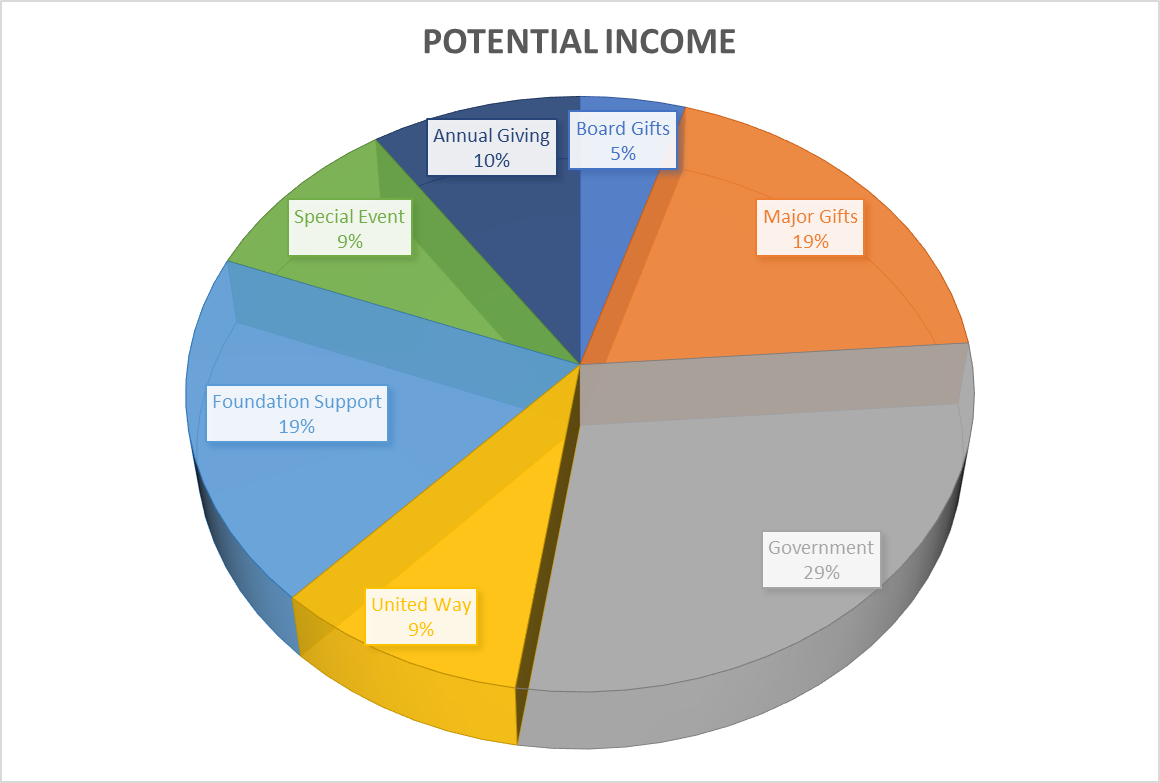 Goal:  $25,000						Last Year:			Responsible:	Board PresidentTime Frame:		On going# of prospects:	30 Target:	$2,500 +Method:	In-personDirect Costs:		Major GiftsGoal:			$100,000					Last year:   $50,000Responsible:	Board, ED and DevelopmentTime Frame:		On going# of prospects:	30 Target:	$2,500 +Method:	In-personDirect Costs:		Suggestions:	This is where you work your list and assign potential amounts based on your research.Government FundingTotal Goal:  $150,000						Last year:  $200,000Responsible:	StaffTime Frame:		In-process 		Target:	Federal and State DollarsMethod:		ProposalDirect Costs:		Staff time (how much?  Need to track)Suggestions:	United WayGoal:	$50,000						Last year:  $50,000ProgramResponsible:	StaffTimeframe:		United Way guidelinesMethod:					Direct Costs:		How much staff time?Foundation Support:	Goal:	$100,000								Last year:  $ProgramResponsible:	Development StaffTimeframe:		Year-round# of Prospects:	10	Target:		Local Private and Corporate foundations who have donated 			In the past; other local private and corporate foundationsMethod:		Personal ContactDetermine grants due between January-December and possible amountsDirect Costs:		Staff time:  Research, prepare, submit, reportSuggestions:	Previous Foundation SupportResearch new Foundation SupportSpecial Events:		Total Goal:  $50,000						Last year:  $30,000Special Event:  SPONSORSHIPS						 Responsible:	Board and Staff-plan and implementTime Frame:		Ongoing # of prospects:	n/aTarget:		Community interestDirect Costs:		Staff time			Volunteer time			Board timeSuggestions:From the fund development committee, create a committee for special eventCoordinate which sponsors will be asked for each eventCreate Budget for the event.  Need to determine expenses to make sure you net this amount for each eventCreate Timeline for event.Annual GivingDirect MailGoal:  $50,000 					Last year:  $50,000Responsible:	Staff plans, creates, prints and mail outBoard shares names and addresses/signs lettersTime Frame:		2 x times a year February/November# of prospects:	Target:	$250 <  (includes memorials and in honor of…)Method:		Direct MailDirect Costs:		Postage, stationary and return envelopes			Spring Appeal - Newsletter			Fall mail appealSuggestions:	Need to create names for various giving levels and types of recognition receivedStewardship activities must be included in the Development Plan, however there are no monetary goals established.Planned Giving should also be incorporated into the FR calendar.Proposed Fundraising ScheduleJanuaryPolicies and ProceduresReview Development Audit and begin working on recommendationsReview Gift Acceptance Policies, present to board for approvalBegin to develop policies and procedures manual for the development officeBudgetFinalize development budget to include income and expensesReview and finalize development planFoundationsReview private, corporate and government Foundation lists and determine who to submit proposal to and for what amounts and for what projects (program or facility)Determine deadline dates and update calendarUpdate attachments for proposals – budgets, cover letter, case for supportBoard SolicitationSpecial EventSecure location and dateCreate and send invitationsMajor GiftsStewardshipFebruaryDevelopment PlanReviewFoundations	Prepare and submit grant proposal Board SolicitationSpring AppealWrite letterCreate mailing list Review and update mailing list for those prospects giving $1,000 or lessAssign names to giving levelsUpdate giving cards to reflect giving levels and amountsCreate letter for end of year appealCreate thank you letter for spring mail appealMajor GiftsStewardshipMarchDevelopment PlanReview plan – are we on track with Development budget?Major Gift Appeal Determine prospects giving $2,500+ for major gifts appealAssign prospect names to giving levelsAssign board volunteers to call upon prospectsFinalize giving brochure to share as part of these calls.Determine when solicitation will beginCreate thank you letter for major gift appealSchedule follow-up meetings with teams to determine statusContinue acknowledgments of support as receivedSpring AppealPrintSend to those giving $1,000 or less Prepare letters and have board members sign with personal notesFoundation proposalsReview listsMajor GiftsStewardshipAprilDevelopment PlanReviewDirect MailContinue acknowledgment of supportMajor GiftsStewardshipMayDevelopment PlanReviewMajor Gift Appeal CommitteeComplete solicitationSchedule final meeting to share resultsSpecial Event:  Fall EventReview Budget and create task listDetermine date – check UW and Chamber of Commerce Calendars for conflictsReview underwriting sponsorships levelsDetermine underwriting sponsors neededCreate underwriting sponsorship letter Secure location for BanquetDetermine need for audio/video and power point presentationDetermine need for photographerDetermine caterer, tables, chairs etc. StewardshipJuneDevelopment PlanReview plan – are we on track with Development budget?Major GiftsStewardshipJulyDevelopment PlanReviewMajor GiftsStewardshipAugustDevelopment PlanReviewMajor GiftsStewardshipSeptemberDevelopment PlanReview plan – are we on track with Development budget?FoundationsDetermine need for end of year fundingReview foundation dates due and determines next round of grants. Prepare a timeline for proposal submission. Major GiftsStewardshipOctoberDevelopment PlanCreate development budget for 2018 based on organizations needs and results from 2017 fundraising efforts.Finalize organizational budget to include income and expensesDirect Mail AppealReview and update mailing list for those prospects giving $1,000 or lessAssign names to giving levelsUpdate giving cards to reflect giving levels and amountsCreate letter for end of year appealCreate thank you letter for fall mail appealMajor GiftsStewardshipNovemberDevelopment PlanReviewDirect Mail AppealDirect Mail AppealPrepare letters and have board members sign with personal notesContinue to send acknowledgments for support.Major GiftsStewardshipDecemberWrap upCreate 2019 Development Plan based on 2018 results and annual budget.Major GiftsStewardshipSend holiday card (not a request for money)*Sample provided by Patti Ward, CFRE – adapted from Association of Fundraising Professional sample.*SummaryStretchBoard Gifts$25,000Major Gifts$100,000 Government$150,000 United Way$50,000 Foundation Support$100,000 Special Event$50,000 Annual Giving$50,000 TOTAL$525,000 #LevelsAmountsPossible namesVisitAskResult1$5,000$5,0006$2,500$15,0005$1,000$5,000$25,000#LevelsAmountsPossible namesVisitAskResult1$25,000 $25,000 4$10,000 $40,000 5$5,000 $25,000 10 $2,500$25,000 $115,000LevelsAmountsPossible namesInquirePrepareDueResults TOTAL potential gifts#LevelsAmountsVisit/InquireResult TOTAL potential gifts#LevelsAmountsPossible namesInquire/VisitPrepareDueResults1$50,000$50,0002$25,000$50,0003$10,000$30,000 TOTAL potential gifts$130,000#LevelsAmountsPossible namesInquire/visitAskResult TOTAL potential gifts#Levels10$1,000$10,00010$500$5,00075$100$7,50050$50$2,500100<$50$5,000$30,000.00#Levels10$1,000$10,00010$500$5,00075$100$7,50050$50$2,500100<$50$5,000$30,000.00